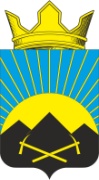 РОССИЙСКАЯ ФЕДЕРАЦИЯРОСТОВСКАЯ ОБЛАСТЬТАЦИНСКИЙ РАЙОНМУНИЦИПАЛЬНОЕ ОБРАЗОВАНИЕ«УГЛЕГОРСКОЕ СЕЛЬСКОЕ ПОСЕЛЕНИЕ»АДМИНИСТРАЦИЯ  УГЛЕГОРСКОГО  СЕЛЬСКОГО  ПОСЕЛЕНИЯ__________________________________________________________________ПОСТАНОВЛЕНИЕ21 апреля 2016года                              №  49 -су                                       п. УглегорскийО введении режима чрезвычайнойситуации на территории Углегорского сельского поселения Тацинского района       В соответствии с Областным законом от 29.12.2004 № 256-ЗС «О защите населения и территорий от чрезвычайных ситуаций межмуниципального и регионального характера», постановлением Правительством Ростовской области от 29.03.2012 № 239 «О территориальной (областной) подсистеме единой государственной системы предупреждения и ликвидации чрезвычайных ситуаций, постановлением Администрации Тацинского района от 24.05.2012 г. № 382 « О районном звене областной подсистемы единой государственной системы предупреждения и ликвидации чрезвычайных ситуаций» и протокола комиссии по предупреждению и ликвидации чрезвычайных ситуаций и обеспечению пожарной безопасности Углегорского сельского поселения Тацинского района от 21.04.2016 г. № 5 .ПОСТАНОВЛЯЮ:  1. Ввести режим чрезвычайной ситуации для органов управления, сил и средств  на территории Углегорского сельского поселения с 10.00  21.04.2016 года.           2.  Границами зоны чрезвычайной ситуации определить границы Углегорского сельского поселения.           3.  Сформировать оперативную группу по контролю за выполнением мер по противодействию выжигания сухой растительности на территории поселения - руководитель, И.о. Главы Углегорского сельского поселения (Назмеева И.А.). 4. Специалисту уполномоченному по ГО и ЧС, ПБ Кучерявой Л.М. организовать мероприятия в соответствии с планом действий по предупреждению и ликвидации пожаров. На время режима чрезвычайной ситуации принимать личное участие в организации работы.5. Организовать выделение техники для подвоза воды во взаимодействии с хозяйствующими субъектами.6. Рекомендовать руководителям хозяйствующих субъектов, расположенных на территории поселения, в случае ухудшения обстановки организовать выделение дополнительных сил и средств для ликвидации чрезвычайной ситуации.          7. Контроль  за исполнением настоящего постановления оставляю за собой.Приложение:  на 1л., в 1 экз.И.о Главы Углегорскогосельского поселения                                                                               И.А. НазмееваПриложениек постановлениюАдминистрации Углегорского сельского поселенияот 21.04.2016 № 49 Рабочая группапо контролю за выполнением мер пожарной безопасности  натерритории Углегорского сельского поселенияРабочая группа по контролю за выполнением мер пожарной безопасности на территории Углегорского сельского поселения.     Руководитель группы:     Назмеева И.А. –   И.о. Главы Углегорского сельского                           поселения.           Члены:                            Кучерявая Л.М. -   специалист 1-ой категории  Администрации   Углегорского сельского поселения.                                         Рохманкулов В.А. – инженер МПП ЖКХ                                         Бабич Л.С.          – специалист 1 –ой категории                                                                                   Администрации   Углегорского                                                                                    сельского поселения.И.о Главы Углегорскогосельского поселения                                                                               И.А. Назмеева